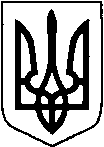 КИЇВСЬКА ОБЛАСТЬТЕТІЇВСЬКА МІСЬКА РАДАVІІІ СКЛИКАННЯП'ЯТА СЕСІЯПРОЕКТ      Р І Ш Е Н Н Я
26.01.2021 р.                                   №   -5-VIIІ
Про укладання договорів орендина користування земельними ділянками по Тетіївській міській раді.                     Розглянувши заяви ФОП, підприємств, організацій, зважаючи на рішення 25 сесії 7 скликання № 381 від 22.09.2017 року та керуючись Земельним кодексом та Законом України „Про місцеве самоврядування в Україні”, Законом України „Про оренду”, ст.288 Податкового кодексу України та в інтересах об’єднаної територіальної громади Тетіївської міської ради, міська радав и р і ш и л а : 1.Укласти договора оренди з суб”єктом підприємницької діяльності, підприємствами та організаціями, що використовують землі комунальної власності Тетіївської міської ради в межах м.Тетієва  до реєстрації договорів згідно чинного законодавства             - з  ФГ «Агростар»  на земельну ділянку площею 2,9 га,  що розташована на території Тетіївської міської ради за межами населеного пункту м. Тетієва під ведення товарного сільськогосподарського  виробництва (землі запасу).         Нормативно грошова оцінка земельної ділянки становить 75962 грн 86 коп. встановити плату в сумі 6077 грн 03 коп. в рік (8 % від грошової оцінки), розрахунок проводити помісячно 506,42 грн. в місяць. Термін дії договору з 01.01.2021 р. по 31.12.2021 року.         - з  ФГ «Агростар»  на земельну ділянку площею 1,8 га,  що розташована на території Тетіївської міської ради за межами населеного пункту м. Тетієва під ведення товарного сільськогосподарського  виробництва (землі запасу).         Нормативно грошова оцінка земельної ділянки становить 47149 грн 36 коп. встановити плату в сумі 3771 грн 95 коп. в рік (8 % від грошової оцінки), розрахунок проводити помісячно 314,33 грн. в місяць. Термін дії договору з 01.01.2021 р. по 31.12.2021 року.        - з  ФГ «Агростар»  на земельну ділянку площею 4,0 га,  що розташована на території Тетіївської міської ради за межами населеного пункту м.Тетієва під ведення товарного сільськогосподарського  виробництва (землі запасу).         Нормативно грошова оцінка земельної ділянки становить 104776 грн 36 коп. встановити плату в сумі 8382 грн 11 коп. в рік (8 % від грошової оцінки), розрахунок проводити помісячно 698,51 грн. в місяць. Термін дії договору з 01.01.2021 р. по 31.12.2021 року.  2.Розмір відшкодування визначений у відповідності до грошової оцінки земель населених пунктів об’єднаної територіальної громади та затверджених відсотків для встановлення орендної плати .3.Контроль за виконанням даного рішення покласти на постійну депутатську комісію з питань регулювання земельних відносин, архітектури, будівництва та охорони навколишнього середовища (голова Крамар О.А.)   Міський   голова                                                         Б.БАЛАГУРА Начальник юридичного відділу                                                  Н. М. Складена